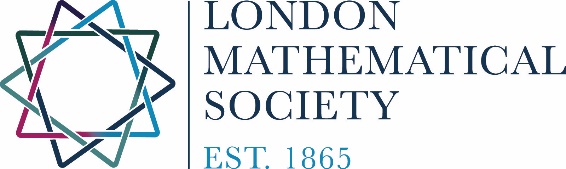 APPOINTMENT OF PROXY UNDER STATUTE 25I ………………………………………………………………………………………………   wish to appoint a proxy to vote on my behalf at the London Mathematical Society General Meeting to be held on 5 February 2016. Such proxy to be:MOTION:Instruct the Council to continue publication of the LMS Journal of Computation and Mathematics as a charitable activity, thus reversing the Council’s decision to close down the Journal.I wish this proxy vote to be used as follows (choose ONE of the three options):SIGNED:DATE:(In signing this form I confirm that I am a member of the LMS in good standing.)NOTES:Any proxy appointment for the Special General Meeting must meet the requirements of Statute 25. The proxy may be either the Chair, or a named person who will vote on your behalf at the meeting.The receipt of a proxy appointment form via e-mail from the member appointing the proxy will be considered an acceptable, ‘signature,’ provided that the e-mail comes from a verifiable e-mail address from the member concerned.  Scanned or faxed proxy forms are also acceptable, and should be sent to nominations@lms.ac.uk.  Faxes should be sent to 020 7323 3655.There is no requirement in the Statutes to inform the Society of the appointment of a proxy in advance of the Special General Meeting, however in the interests of the effective conduct of the General Meeting members are asked to inform the Society of the appointment of a proxy to nominations@lms.ac.uk at least two working days in advance of the meeting, or failing that to hand in any proxy forms prior to the start of the meeting.In the event that a member wishes to withdraw a proxy appointment they should inform nominations@lms.ac.uk.  Members may only appoint one person at a time as their proxy.This form has been prepared for convenience only.  There is no requirement to use this form to appoint a proxy.  